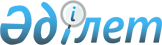 Об установлении должностных окладов Генеральному прокурору Республики Казахстан, прокурорско-следственным работникам и утверждении Положения о порядке выплаты надбавок за выслугу лет к должностным окладам работникам Конституционного Суда, Высшего Арбитражного Суда, нижестоящих и военных судов, органов прокуратуры Республики Казахстан
					
			Утративший силу
			
			
		
					Постановление Веpховного Совета Республики Казахстан от 14 июля 1994 года. Утратило силу Законом Республики Казахстан от 16 февраля 2012 года № 560-IV

      Сноска. Утратило силу Законом РК от 16.02.2012 № 560-IV (вводится в действие по истечении десяти календарных дней после его первого официального опубликования).      Верховный Совет Республики Казахстан ПОСТАНОВЛЯЕТ: 

      1. Установить с 1 апреля 1994 года должностной оклад Генеральному прокурору Республики Казахстан на уровне должностного оклада заместителя Премьер-Министра Республики Казахстан. 

      2. Утвердить схему должностных окладов прокурорско-следственным работникам в процентном отношении к должностному окладу Генерального прокурора Республики Казахстан согласно приложения 1-4.

      3. Утвердить Положение о порядке выплаты надбавок за выслугу лет к должностным окладам работников Конституционного Суда, Верховного суда, Высшего арбитражного суда, нижестоящих и военных судов, органов прокуратуры Республики Казахстан.        Председатель  Верховного Совета Республики         Казахстан
					© 2012. РГП на ПХВ «Институт законодательства и правовой информации Республики Казахстан» Министерства юстиции Республики Казахстан
				